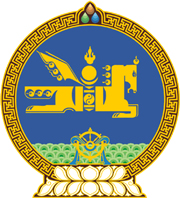 МОНГОЛ УЛСЫН ХУУЛЬ2023 оны 11 сарын 10 өдөр                                                                  Төрийн ордон, Улаанбаатар хотКАДАСТРЫН ЗУРАГЛАЛ БА ГАЗРЫН       КАДАСТРЫН ТУХАЙ ХУУЛЬД НЭМЭЛТ,      ӨӨРЧЛӨЛТ ОРУУЛАХ ТУХАЙ	1 дүгээр зүйл.Кадастрын зураглал ба газрын кадастрын тухай хуулийн 10 дугаар зүйлд доор дурдсан агуулгатай 10.2.8, 10.2.9 дэх заалт нэмсүгэй:		“10.2.8.бүх ангиллын кадастрын зураглалын стандарт, технологийн аргачлал, дүрэм, журмыг батлуулан мөрдүүлэх;		10.2.9.газрын кадастр хийх нутаг дэвсгэрийн ээлж дарааллыг тогтоох, газрын кадастрын судалгааг гүйцэтгэх аж ахуйн нэгж, байгууллагын үйл ажиллагаанд нь хяналт тавих;” 	2 дугаар зүйл.Кадастрын зураглал ба газрын кадастрын тухай хуулийн 10 дугаар зүйлийн 10.2.8 дахь заалтын дугаарыг “10.2.10” гэж өөрчилсүгэй.	3 дугаар зүйл.Кадастрын зураглал ба газрын кадастрын тухай хуулийн 91 дүгээр зүйлийг хүчингүй болсонд тооцсугай.	4 дүгээр зүйл.Энэ хуулийг 2024 оны 01 дүгээр сарын 01-ний өдрөөс дагаж мөрдөнө. МОНГОЛ УЛСЫН ИХХУРЛЫН ДЭД ДАРГА 				Л.МӨНХБААТАР